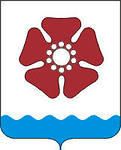 КОНТРОЛЬНО - СЧЕТНАЯ  ПАЛАТА МУНИПАЛЬНОГО ОБРАЗОВАНИЯ «СЕВЕРОДВИНСК»164501, г. Северодвинск,                                                                                 тел./факс (8184)58 39 82, 58 39 85ул. Бойчука, 3                                                                                                   е-mail: ksp77661@yandex.ru  Заключение № 2   по проекту решения Совета депутатов Северодвинска «Об установлении пороговых значений дохода, приходящегося на каждого члена семьи гражданина-заявителя (дохода одиноко проживающего гражданина-заявителя), и стоимости имущества, находящегося в собственности гражданина-заявителя и членов его семьи (одиноко проживающего гражданина-заявителя) и подлежащего налогообложению»                                                                                  22 января 2018 года		Настоящее заключение подготовлено Контрольно-счетной палатой Северодвинска, по проекту решения Совета депутатов Северодвинска «Об установлении пороговых значений дохода, приходящегося на каждого члена семьи гражданина-заявителя (дохода одиноко проживающего гражданина-заявителя), и стоимости имущества, находящегося в собственности гражданина-заявителя и членов его семьи (одиноко проживающего гражданина-заявителя) и подлежащего налогообложению».	Рассмотрев представленный проект, Контрольно-счетная палата Северодвинска отмечает:Предлагаемым проектом решения на основании пункта 1 статьи 7 Закона № 78-5-ОЗ для целей признания граждан малоимущими и предоставления им по договорам социального найма жилых помещений представительные органы муниципальных образований Архангельской области устанавливают пороговые значения дохода, приходящегося на каждого члена семьи гражданина-заявителя и пороговые значения стоимости имущества, находящегося в собственности гражданина-заявителя и членов его семьи и подлежащего налогообложению.Пороговые значения дохода, пороговые значения стоимости имущества устанавливаются в соответствии с методикой расчета показателей, необходимых для признания граждан малоимущими в целях принятия на учет и предоставления им жилых помещений по договорам социального найма, которая утверждается постановлением Правительства Архангельской области.            Проектом решения предлагается: 1. Установить пороговое значение дохода, приходящегося на каждого члена семьи гражданина-заявителя (дохода одиноко проживающего гражданина-заявителя), в размере 16 334 рублей.2. Установить пороговое значение стоимости имущества, находящегося в собственности гражданина-заявителя и членов его семьи (одиноко проживающего гражданина-заявителя) и подлежащего налогообложению, в размере 609 602 рублей.3. Определить, что для расчета пороговых значений дохода, приходящегося на каждого члена семьи гражданина-заявителя (дохода одиноко проживающего гражданина-заявителя), и стоимости имущества, находящегося в собственности гражданина-заявителя и членов его семьи (одиноко проживающего гражданина-заявителя) и подлежащего налогообложению, применяются:3.1. Расчетный показатель рыночной стоимости приобретения жилых помещений по норме предоставления жилых помещений по договорам социального найма в размере 609 602 рублей.3.2. Период накопления денежных средств, необходимых для приобретения гражданином жилого помещения, продолжительностью 200 месяцев.3.3. Среднемесячный минимальный уровень дохода на одного человека в размере 13 286 рубля.4. Пороговые значения дохода, приходящегося на каждого члена семьи гражданина-заявителя (дохода одиноко проживающего гражданина-заявителя), и стоимости имущества, находящегося в собственности гражданина-заявителя и членов его семьи (одиноко проживающего гражданина-заявителя) и подлежащего налогообложению, указанные в пунктах 1 и 2 настоящего решения, утверждены на период с 31 декабря 2017 года по 30 декабря 2018 года.            Данный проект не требует финансово-экономической экспертизы Контрольно-счетной палаты Северодвинска. Председатель                                                                                                         Р.В. ЖириковВ.А. Ляпина583982